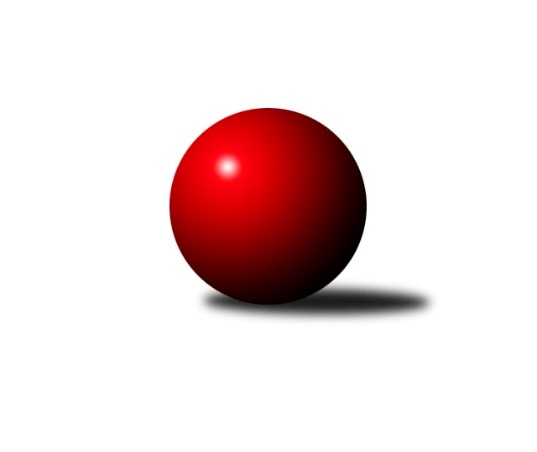 Č.22Ročník 2023/2024	13.4.2024Nejlepšího výkonu v tomto kole: 3494 dosáhlo družstvo: TJ Odry 3. KLM C 2023/2024Výsledky 22. kolaSouhrnný přehled výsledků:KK Vyškov B	- KK Zábřeh B	2:6	3459:3491	11.0:13.0	13.4.Loko Č. Třebová 	- TJ Spartak Bílovec	7.5:0.5	3315:3035	18.5:5.5	13.4.KK Šumperk A	- Sokol Přemyslovice 	5:3	3363:3284	12.0:12.0	13.4.TJ Odry 	- KK Jiskra Rýmařov 	7:1	3494:3347	16.0:8.0	13.4.TJ Opava 	- TJ Sokol Luhačovice	6:2	3463:3212	16.5:7.5	13.4.TJ Spartak Přerov B	- TJ Sokol Bohumín 	7:1	3379:3193	18.0:6.0	13.4.Tabulka družstev:	1.	TJ Odry	22	18	0	4	124.0 : 52.0 	315.5 : 212.5 	 3381	36	2.	TJ Opava	22	17	2	3	121.0 : 55.0 	298.5 : 229.5 	 3379	36	3.	KK Zábřeh B	22	16	0	6	110.0 : 66.0 	289.0 : 239.0 	 3374	32	4.	KK Vyškov B	22	13	0	9	100.5 : 75.5 	274.5 : 253.5 	 3310	26	5.	KK Šumperk A	22	11	0	11	83.5 : 92.5 	248.0 : 280.0 	 3296	22	6.	Loko Č. Třebová	22	11	0	11	80.5 : 95.5 	252.0 : 276.0 	 3296	22	7.	KK Jiskra Rýmařov	22	9	1	12	73.5 : 102.5 	247.5 : 280.5 	 3252	19	8.	TJ Sokol Luhačovice	22	8	2	12	85.5 : 90.5 	263.5 : 264.5 	 3286	18	9.	Sokol Přemyslovice	22	8	1	13	85.5 : 90.5 	264.5 : 263.5 	 3299	17	10.	TJ Spartak Přerov B	22	7	0	15	70.0 : 106.0 	242.0 : 286.0 	 3295	14	11.	TJ Sokol Bohumín	22	6	2	14	60.0 : 116.0 	222.5 : 305.5 	 3180	14	12.	TJ Spartak Bílovec	22	4	0	18	62.0 : 114.0 	250.5 : 277.5 	 3237	8Podrobné výsledky kola:	 KK Vyškov B	3459	2:6	3491	KK Zábřeh B	Kryštof Pevný	135 	 143 	 129 	146	553 	 2:2 	 585 	 164	140 	 152	129	Libor Krejčí	Jiří Trávníček	143 	 137 	 153 	154	587 	 3:1 	 536 	 147	134 	 113	142	Tomáš Pěnička	Jan Večerka	140 	 138 	 143 	135	556 	 0:4 	 625 	 152	171 	 155	147	Jan Körner	Petr Matuška	133 	 150 	 136 	147	566 	 2:2 	 582 	 151	157 	 134	140	Lukáš Horňák	Luděk Rychlovský	147 	 164 	 135 	194	640 	 3:1 	 581 	 146	142 	 138	155	Josef Sitta	Pavel Zaremba	146 	 152 	 128 	131	557 	 1:3 	 582 	 133	167 	 137	145	Milan Šularozhodčí: František JelínekNejlepší výkon utkání: 640 - Luděk Rychlovský	 Loko Č. Třebová 	3315	7.5:0.5	3035	TJ Spartak Bílovec	Jiří Hetych ml.	136 	 150 	 145 	123	554 	 3:1 	 532 	 143	140 	 135	114	Michal Kudela	Jakub Sokol	147 	 156 	 129 	153	585 	 3:1 	 513 	 144	122 	 132	115	Petr Číž	Jiří Kmoníček	129 	 145 	 140 	163	577 	 3.5:0.5 	 465 	 129	99 	 101	136	Antonín Fabík	Adam Bezdíček	124 	 124 	 139 	130	517 	 4:0 	 452 	 91	116 	 125	120	Filip Sýkora	Jan Kmoníček	145 	 134 	 136 	125	540 	 3:1 	 531 	 135	130 	 134	132	David Binar	Miloslav Hýbl	120 	 135 	 136 	151	542 	 2:2 	 542 	 135	128 	 147	132	Tomáš Binarrozhodčí: Rudolf StejskalNejlepší výkon utkání: 585 - Jakub Sokol	 KK Šumperk A	3363	5:3	3284	Sokol Přemyslovice 	Rostislav Biolek	135 	 148 	 143 	148	574 	 2:2 	 589 	 169	154 	 124	142	Jiří Šoupal	Pavel Konštacký	134 	 156 	 144 	130	564 	 2:2 	 530 	 122	123 	 153	132	Eduard Tomek *1	Pavel Heinisch	149 	 134 	 156 	157	596 	 3:1 	 518 	 125	140 	 122	131	Pavel Močár	František Habrman	118 	 123 	 138 	136	515 	 0:4 	 543 	 123	136 	 145	139	Radek Grulich	Jaroslav Vymazal	140 	 158 	 147 	137	582 	 3:1 	 537 	 133	132 	 132	140	Pavel Močár ml.	Jaromír Rabenseifner	134 	 137 	 122 	139	532 	 2:2 	 567 	 123	135 	 156	153	Tomáš Frausrozhodčí:  Vedoucí družstevstřídání: *1 od 38. hodu Jan SedláčekNejlepší výkon utkání: 596 - Pavel Heinisch	 TJ Odry 	3494	7:1	3347	KK Jiskra Rýmařov 	Marek Frydrych	145 	 156 	 154 	154	609 	 4:0 	 536 	 138	129 	 144	125	Antonín Sochor	Martin Pavič	146 	 156 	 152 	149	603 	 4:0 	 573 	 141	147 	 147	138	Martin Macas	Petr Dvorský	149 	 143 	 125 	146	563 	 2:2 	 554 	 125	118 	 163	148	Jaroslav Heblák	Jan Kučák *1	141 	 128 	 142 	147	558 	 1:3 	 578 	 152	133 	 158	135	Ladislav Stárek	Michal Pavič	129 	 140 	 129 	148	546 	 2:2 	 543 	 136	133 	 140	134	Jaroslav Tezzele	Karel Chlevišťan	157 	 156 	 149 	153	615 	 3:1 	 563 	 131	131 	 136	165	Petr Chlachularozhodčí: Daniel Ševčík st.střídání: *1 od 61. hodu Lukáš DadákNejlepší výkon utkání: 615 - Karel Chlevišťan	 TJ Opava 	3463	6:2	3212	TJ Sokol Luhačovice	Michal Blažek	151 	 145 	 153 	172	621 	 3.5:0.5 	 526 	 125	113 	 153	135	Filip Lekeš	Petr Bracek	152 	 145 	 153 	139	589 	 3:1 	 590 	 150	139 	 149	152	Vratislav Kunc	Luděk Slanina	124 	 140 	 135 	143	542 	 1:3 	 554 	 127	149 	 138	140	Miroslav Hvozdenský	Michal Markus	175 	 146 	 155 	129	605 	 4:0 	 504 	 135	116 	 136	117	Petr Kudláček	Tomáš Valíček	132 	 136 	 146 	125	539 	 1:3 	 559 	 146	138 	 127	148	Jiří Konečný	Milan Jahn	127 	 161 	 135 	144	567 	 4:0 	 479 	 119	119 	 123	118	Karel Máčalíkrozhodčí: Stanislav KřížNejlepší výkon utkání: 621 - Michal Blažek	 TJ Spartak Přerov B	3379	7:1	3193	TJ Sokol Bohumín 	Martin Rédr *1	113 	 132 	 137 	166	548 	 3:1 	 514 	 121	131 	 130	132	Jozef Kuzma	Libor Daňa	137 	 156 	 138 	161	592 	 3:1 	 565 	 132	161 	 128	144	Fridrich Péli	Vladimír Mánek	155 	 131 	 149 	143	578 	 3:1 	 522 	 133	145 	 107	137	Petr Kuttler	Zdeněk Macháček	166 	 121 	 146 	140	573 	 4:0 	 510 	 129	116 	 132	133	Karol Nitka	Milan Kanda	136 	 139 	 121 	152	548 	 3:1 	 521 	 123	130 	 143	125	Aleš Kohutek	Martin Holas	144 	 140 	 140 	116	540 	 2:2 	 561 	 147	133 	 136	145	Lukáš Modlitbarozhodčí: Jiří Divila, Kateřina Pytlíkovástřídání: *1 od 31. hodu Michal LoučkaNejlepší výkon utkání: 592 - Libor DaňaPořadí jednotlivců:	jméno hráče	družstvo	celkem	plné	dorážka	chyby	poměr kuž.	Maximum	1.	Marek Frydrych 	TJ Odry 	591.14	389.2	201.9	3.0	9/11	(657)	2.	Petr Bracek 	TJ Opava 	587.63	381.6	206.0	2.8	10/11	(657)	3.	Petr Wolf 	TJ Opava 	586.18	389.6	196.6	3.7	8/11	(639)	4.	Michal Markus 	TJ Opava 	584.61	380.1	204.5	1.5	11/11	(639)	5.	Eduard Varga 	KK Vyškov B	583.85	385.0	198.9	3.5	8/11	(636)	6.	Josef Sitta 	KK Zábřeh B	575.83	378.9	196.9	3.2	11/11	(604)	7.	Tomáš Binar 	TJ Spartak Bílovec	575.11	376.2	198.9	2.7	11/11	(648)	8.	Karel Chlevišťan 	TJ Odry 	574.31	369.6	204.7	2.0	10/11	(638)	9.	Martin Macas 	KK Šumperk A	568.83	379.3	189.5	4.5	9/11	(632)	10.	Michal Pavič 	TJ Odry 	567.69	379.2	188.4	3.0	10/11	(602)	11.	Lukáš Horňák 	KK Zábřeh B	567.14	373.3	193.9	3.3	11/11	(613)	12.	Ladislav Stárek 	KK Jiskra Rýmařov 	566.91	369.2	197.7	2.5	10/11	(606)	13.	Jiří Kmoníček 	Loko Č. Třebová 	566.53	377.4	189.2	3.7	8/11	(603)	14.	Eduard Tomek 	Sokol Přemyslovice 	565.71	374.5	191.2	3.5	9/11	(616)	15.	Martin Pavič 	TJ Odry 	563.54	374.6	188.9	5.0	11/11	(634)	16.	Jan Körner 	KK Zábřeh B	561.46	366.1	195.3	4.2	11/11	(625)	17.	Jaromír Rabenseifner 	KK Šumperk A	560.42	370.8	189.6	3.2	11/11	(605)	18.	Milan Šula 	KK Zábřeh B	560.39	379.6	180.8	3.6	11/11	(597)	19.	Radek Grulich 	Sokol Přemyslovice 	560.35	371.1	189.2	3.7	11/11	(609)	20.	Luděk Slanina 	TJ Opava 	558.89	368.1	190.8	3.0	9/11	(605)	21.	Jakub Sokol 	Loko Č. Třebová 	558.54	372.8	185.7	4.2	10/11	(601)	22.	Tomáš Pěnička 	KK Zábřeh B	556.52	369.8	186.7	4.7	11/11	(588)	23.	Jaroslav Vymazal 	KK Šumperk A	555.85	370.3	185.6	3.9	11/11	(624)	24.	Jiří Hetych  ml.	Loko Č. Třebová 	554.77	365.4	189.3	5.4	9/11	(583)	25.	Jiří Konečný 	TJ Sokol Luhačovice	553.63	377.3	176.3	5.2	8/11	(609)	26.	Petr Kuttler 	TJ Sokol Bohumín 	553.52	368.9	184.6	5.7	9/11	(645)	27.	Vratislav Kunc 	TJ Sokol Luhačovice	552.70	374.6	178.1	6.6	9/11	(616)	28.	Petr Chlachula 	KK Jiskra Rýmařov 	552.66	371.6	181.1	6.5	10/11	(580)	29.	Milan Jahn 	TJ Opava 	552.48	372.2	180.3	4.3	9/11	(585)	30.	Michal Kudela 	TJ Spartak Bílovec	552.25	371.1	181.1	5.9	10/11	(612)	31.	Jan Sedláček 	Sokol Přemyslovice 	552.13	368.5	183.7	3.6	8/11	(582)	32.	Jiří Šoupal 	Sokol Přemyslovice 	550.21	372.8	177.4	5.6	10/11	(590)	33.	Rostislav Biolek 	KK Šumperk A	550.11	367.5	182.6	5.8	11/11	(592)	34.	Vladimír Mánek 	TJ Spartak Přerov B	549.98	366.8	183.2	5.6	10/11	(616)	35.	Zdeněk Macháček 	TJ Spartak Přerov B	549.63	377.3	172.3	7.3	8/11	(588)	36.	Antonín Sochor 	KK Jiskra Rýmařov 	548.52	358.7	189.8	4.2	9/11	(601)	37.	Pavel Močár  ml.	Sokol Přemyslovice 	547.52	366.1	181.5	5.6	9/11	(584)	38.	Miroslav Hvozdenský 	TJ Sokol Luhačovice	546.79	367.3	179.4	4.0	9/11	(592)	39.	Adam Bezdíček 	Loko Č. Třebová 	546.75	370.1	176.6	5.7	10/11	(603)	40.	Jan Kmoníček 	Loko Č. Třebová 	546.66	367.4	179.3	4.4	11/11	(605)	41.	Petr Holanec 	Loko Č. Třebová 	546.65	364.2	182.4	6.5	8/11	(589)	42.	Jaroslav Tezzele 	KK Jiskra Rýmařov 	546.28	365.7	180.6	4.5	11/11	(590)	43.	Tomáš Fraus 	Sokol Přemyslovice 	546.22	375.6	170.7	5.7	8/11	(577)	44.	Ondřej Gajdičiar 	TJ Odry 	545.40	365.4	180.0	5.1	9/11	(583)	45.	Vojtěch Venclík 	TJ Spartak Přerov B	545.24	367.3	178.0	5.4	9/11	(597)	46.	David Binar 	TJ Spartak Bílovec	544.42	365.6	178.8	5.8	11/11	(619)	47.	Pavel Zaremba 	KK Vyškov B	543.00	369.6	173.4	4.9	10/11	(596)	48.	Pavel Heinisch 	KK Šumperk A	542.28	369.1	173.2	6.7	11/11	(596)	49.	Tomáš Valíček 	TJ Opava 	540.38	367.3	173.1	6.1	10/11	(597)	50.	Petr Večerka 	KK Vyškov B	539.94	369.6	170.3	6.5	11/11	(585)	51.	Petr Číž 	TJ Spartak Bílovec	538.41	364.9	173.5	4.9	11/11	(599)	52.	František Habrman 	KK Šumperk A	535.76	364.8	171.0	6.6	9/11	(614)	53.	Stanislav Sliwka 	TJ Sokol Bohumín 	533.68	366.0	167.7	8.0	10/11	(568)	54.	Miloslav Hýbl 	Loko Č. Třebová 	533.61	360.2	173.4	5.4	10/11	(592)	55.	Aleš Kohutek 	TJ Sokol Bohumín 	533.36	367.3	166.0	5.2	9/11	(573)	56.	Pavel Močár 	Sokol Přemyslovice 	530.91	368.4	162.5	7.3	9/11	(557)	57.	Fridrich Péli 	TJ Sokol Bohumín 	530.52	358.9	171.6	6.0	11/11	(578)	58.	Karol Nitka 	TJ Sokol Bohumín 	529.90	366.5	163.4	7.9	10/11	(585)	59.	Filip Sýkora 	TJ Spartak Bílovec	517.69	359.8	157.9	8.7	11/11	(633)	60.	Jozef Kuzma 	TJ Sokol Bohumín 	513.84	363.1	150.8	9.2	9/11	(573)		Tomáš Molek 	TJ Sokol Luhačovice	593.68	386.0	207.7	1.6	7/11	(643)		Jiří Trávníček 	KK Vyškov B	583.46	377.9	205.6	3.9	4/11	(606)		Tomáš Ondráček 	KK Zábřeh B	583.00	403.0	180.0	7.0	1/11	(583)		Vlastimil Bělíček 	TJ Spartak Přerov B	580.33	376.8	203.6	3.0	4/11	(592)		Přemysl Horák 	TJ Spartak Bílovec	571.50	372.0	199.5	7.0	1/11	(638)		Jaroslav Sedlář 	KK Šumperk A	570.00	382.0	188.0	4.3	2/11	(609)		Luděk Rychlovský 	KK Vyškov B	564.76	374.1	190.7	3.9	7/11	(641)		Stanislav Beňa  ml.	TJ Spartak Přerov B	564.14	383.5	180.6	5.7	7/11	(582)		Filip Lekeš 	TJ Sokol Luhačovice	563.35	376.3	187.1	3.6	6/11	(608)		Tomáš Vejmola 	KK Vyškov B	562.17	380.5	181.7	5.8	6/11	(610)		Libor Krejčí 	KK Zábřeh B	561.29	371.1	190.1	4.8	6/11	(585)		Lukáš Modlitba 	TJ Sokol Bohumín 	561.00	365.0	196.0	3.0	1/11	(561)		Jan Večerka 	KK Vyškov B	559.80	366.8	193.0	5.7	7/11	(586)		Petr Dvorský 	TJ Odry 	559.11	365.5	193.6	3.9	7/11	(620)		Michal Loučka 	TJ Spartak Přerov B	557.17	370.3	186.9	5.3	5/11	(589)		Milan Kanda 	TJ Spartak Přerov B	555.97	374.2	181.8	5.2	7/11	(583)		Tomáš Procházka 	KK Vyškov B	555.00	382.0	173.0	0.0	1/11	(555)		Jan Kučák 	TJ Odry 	553.16	372.7	180.4	8.6	7/11	(589)		Petr Matuška 	KK Vyškov B	552.43	372.6	179.8	5.5	6/11	(606)		Jiří Flídr 	KK Zábřeh B	552.07	371.4	180.7	4.5	6/11	(592)		Marek Kankovský 	Sokol Přemyslovice 	551.50	367.5	184.0	3.5	2/11	(587)		Libor Slezák 	TJ Sokol Luhačovice	551.20	368.8	182.4	4.9	5/11	(593)		Martin Holas 	TJ Spartak Přerov B	550.55	363.7	186.8	6.2	6/11	(626)		Miroslav Smrčka 	KK Šumperk A	550.50	388.0	162.5	8.5	1/11	(563)		Jiří Martinů 	TJ Sokol Luhačovice	550.19	370.5	179.7	5.8	7/11	(591)		Libor Daňa 	TJ Spartak Přerov B	549.40	360.6	188.8	5.8	6/11	(592)		Milan Žáček 	TJ Sokol Luhačovice	548.12	366.4	181.8	4.6	7/11	(594)		Kamil Bednář 	KK Vyškov B	548.00	389.0	159.0	9.0	1/11	(548)		Marek Zaoral 	KK Vyškov B	546.00	361.0	185.0	8.0	1/11	(546)		Daniel Ševčík  st.	TJ Odry 	546.00	383.0	163.0	12.0	1/11	(546)		Milan Zezulka 	TJ Spartak Bílovec	540.10	365.9	174.2	5.4	5/11	(587)		Vojtěch Rozkopal 	TJ Odry 	540.00	366.0	174.0	7.0	1/11	(540)		Maciej Basista 	TJ Opava 	540.00	372.0	168.0	6.0	1/11	(540)		Robert Mondřík 	KK Vyškov B	539.00	354.0	185.0	7.0	1/11	(539)		Milan Vymazal 	KK Šumperk A	537.00	361.0	176.0	10.0	1/11	(537)		Ladislav Janáč 	KK Jiskra Rýmařov 	536.12	371.5	164.6	8.6	7/11	(579)		Jaroslav Klus 	TJ Sokol Bohumín 	536.00	358.0	178.0	4.0	2/11	(559)		Tomáš Chárník 	KK Jiskra Rýmařov 	536.00	374.3	161.7	9.7	3/11	(555)		Michal Blažek 	TJ Opava 	535.89	367.2	168.7	6.0	6/11	(621)		Martin Rédr 	TJ Spartak Přerov B	534.64	362.2	172.5	6.0	5/11	(559)		Jaroslav Heblák 	KK Jiskra Rýmařov 	534.00	369.7	164.3	9.3	3/11	(554)		Karel Máčalík 	TJ Sokol Luhačovice	531.45	367.4	164.0	6.7	7/11	(576)		Miroslav Stuchlík 	TJ Opava 	531.00	345.5	185.5	6.0	2/11	(542)		Pavel Konštacký 	KK Jiskra Rýmařov 	530.56	363.1	167.4	8.6	5/11	(574)		Kryštof Pevný 	KK Vyškov B	528.50	370.1	158.4	7.8	5/11	(615)		Ivo Havránek 	Sokol Přemyslovice 	523.00	353.0	170.0	6.0	1/11	(523)		Bohuslav Toman 	Sokol Přemyslovice 	522.00	347.0	175.0	13.0	1/11	(522)		Patrik Vémola 	KK Šumperk A	521.50	365.5	156.0	10.5	2/11	(531)		Jiří Kohoutek 	TJ Spartak Přerov B	521.00	376.0	145.0	13.0	1/11	(521)		Jan Zaškolný 	TJ Sokol Bohumín 	520.06	354.7	165.4	8.0	7/11	(544)		Lukáš Vybíral 	Sokol Přemyslovice 	517.33	362.7	154.7	9.3	1/11	(559)		Jiří Polášek 	KK Jiskra Rýmařov 	515.00	362.0	153.0	9.0	1/11	(515)		Josef Pilatík 	KK Jiskra Rýmařov 	514.00	376.0	138.0	13.0	1/11	(514)		Jaroslav Zahrádka 	KK Vyškov B	511.50	368.0	143.5	17.0	2/11	(514)		Stanislav Beňa  st.	TJ Spartak Přerov B	510.00	361.0	149.0	13.0	1/11	(510)		Petr Charník 	KK Jiskra Rýmařov 	504.50	351.6	152.9	12.0	7/11	(557)		Antonín Fabík 	TJ Spartak Bílovec	504.31	341.3	163.0	11.2	6/11	(558)		Petr Pavelka 	TJ Spartak Přerov B	504.00	362.0	142.0	12.0	1/11	(504)		Petr Kudláček 	TJ Sokol Luhačovice	484.60	342.8	141.8	15.6	5/11	(561)		Michal Oščádal 	Sokol Přemyslovice 	479.00	343.0	136.0	9.0	1/11	(479)		Vladimír Štacha 	TJ Spartak Bílovec	474.00	335.0	139.0	7.0	1/11	(474)		Pavel Švan 	KK Jiskra Rýmařov 	470.00	343.0	127.0	18.0	1/11	(470)Sportovně technické informace:Starty náhradníků:registrační číslo	jméno a příjmení 	datum startu 	družstvo	číslo startu6374	Jaroslav Heblák	13.04.2024	KK Jiskra Rýmařov 	1x21355	Lukáš Modlitba	13.04.2024	TJ Sokol Bohumín 	4x26338	Lukáš Dadák	13.04.2024	TJ Odry 	1x7386	Petr Kudláček	13.04.2024	TJ Sokol Luhačovice	6x
Hráči dopsaní na soupisku:registrační číslo	jméno a příjmení 	datum startu 	družstvo	Program dalšího kola:Nejlepší šestka kola - absolutněNejlepší šestka kola - absolutněNejlepší šestka kola - absolutněNejlepší šestka kola - absolutněNejlepší šestka kola - dle průměru kuželenNejlepší šestka kola - dle průměru kuželenNejlepší šestka kola - dle průměru kuželenNejlepší šestka kola - dle průměru kuželenNejlepší šestka kola - dle průměru kuželenPočetJménoNázev týmuVýkonPočetJménoNázev týmuPrůměr (%)Výkon2xLuděk RychlovskýVyškov B6402xLuděk RychlovskýVyškov B113.816403xJan KörnerZábřeh B6252xMichal BlažekTJ Opava112.046212xMichal BlažekTJ Opava6213xJan KörnerZábřeh B111.146256xKarel ChlevišťanOdry6159xMichal MarkusTJ Opava109.1660513xMarek FrydrychOdry6095xKarel ChlevišťanOdry108.366156xMichal MarkusTJ Opava6051xLibor DaňaSp.Přerov B107.84592